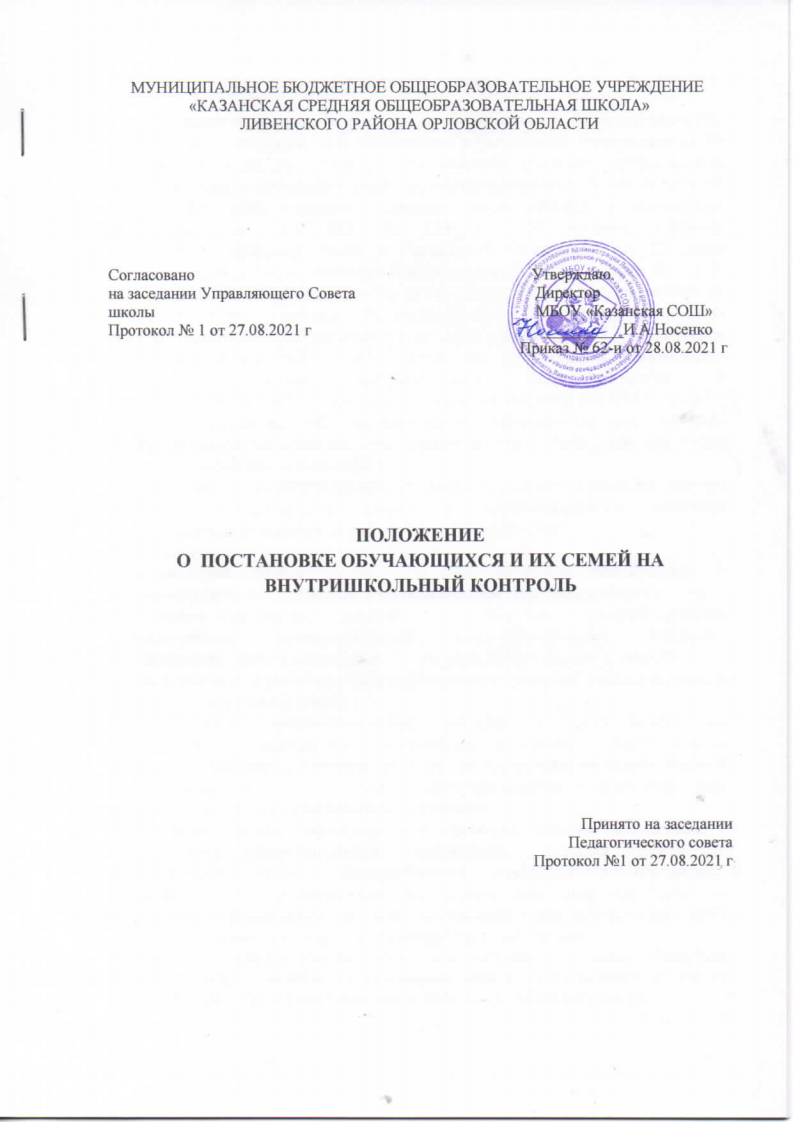 МУНИЦИПАЛЬНОЕ БЮДЖЕТНОЕ ОБЩЕОБРАЗОВАТЕЛЬНОЕ УЧРЕЖДЕНИЕ 
«КАЗАНСКАЯ СРЕДНЯЯ ОБЩЕОБРАЗОВАТЕЛЬНАЯ ШКОЛА»
ЛИВЕНСКОГО РАЙОНА ОРЛОВСКОЙ ОБЛАСТИСогласовано							          Утверждаю. на заседании Управляющего Совета                                             Директоршколы						                                   МБОУ «Казанская СОШ»                                           Протокол № 1 от 27.08.2021 г				             __________И.А.Носенко						  		       Приказ № 62-и от 28.08.2021 г ПОЛОЖЕНИЕО  ПОСТАНОВКЕ ОБУЧАЮЩИХСЯ И ИХ СЕМЕЙ НА ВНУТРИШКОЛЬНЫЙ КОНТРОЛЬПринято на заседанииПедагогического совета            						       		Протокол №1 от 27.08.2021 гI. Общие положения1.1. Настоящее положение разработано в соответствии с Конституцией РФ, Федеральными законами «Об образовании в Российской Федерации» от 29 декабря 2012 года, № 273-ФЗ, «Об основах системы профилактики безнадзорности и правонарушений несовершеннолетних» от 24.06.1999 № 120-ФЗ ФЗ, «Об основных гарантиях прав ребёнка в Российской Федерации» от 24.07.1998 № 124-ФЗ, «Об основах системы профилактики правонарушений в Российской Федерации» от 23 июня 2016 № 182-ФЗ, Распоряжением Правительства РФ от 22 марта 2017 г N 520-р (ред. от 18.03.2021) «Об утверждении Концепции развития системы профилактики безнадзорности и правонарушений несовершеннолетних на период до 2025 года» (вместе с "Планом мероприятий на 2021 - 2025 годы по реализации Концепции развития системы профилактики безнадзорности и правонарушений несовершеннолетних на период до 2025 года"), Семейным кодексом РФ, региональным законодательством, Уставом образовательной организации, локальными актами и приказами директора образовательной организации (ОО).1.2.  Настоящее положение регламентирует порядок постановки на внутри школьный контроль и снятия с внутришкольного контроля обучающихся и их родителей (законных представителей).1.3.  В Положении применяются следующие понятия:Профилактика	безнадзорности	и	правонарушений обучающихся – система социальных,	правовых и педагогических мер,	направленных	на выявление и	устранение причин и условий, способствующих безнадзорности, правонарушениям, антиобщественным действиям обучающихся,  осуществляемых в	совокупности	с индивидуальной профилактической работой с обучающимися и семьями, находящимися в социально опасном положении.Индивидуальная профилактическая работа – деятельность по своевременному выявлению обучающихся и семей, находящихся в социально опасном положении, а также по их социально-педагогической реабилитации и     (или) предупреждению совершения ими правонарушений и антиобщественных деяний.Несовершеннолетний, находящийся в социально опасном положении, –обучающийся образовательной организации, который вследствие безнадзорности	или  беспризорности находится в обстановке, представляющей опасность для его жизни или здоровья либо не отвечающей требованиям к его воспитанию или содержанию, либо совершает правонарушение или антиобщественные деяния.Семья, находящаяся в социально	опасном	положении, – семья, имеющая обучающегося,   находящегося в социально  опасном положении,	а также семья, где родители (законные представители) обучающегося не0исполняют своих обязанностей по его воспитанию, обучению и (или) содержанию и (или) отрицательно влияют на его поведение либо жестоко обращаются с ним.Дети, находящиеся в трудной жизненной ситуации - дети оставшиеся без попечения родителей; дети-инвалиды; дети с ограниченными возможностями здоровья, то есть имеющие недостатки в физическом и (или) психическом развитии; дети - жертвы вооруженных и межнациональных конфликтов, экологических и техногенных катастроф, стихийных бедствий; дети из семей беженцев и вынужденных переселенцев; дети, оказавшиеся в экстремальных условиях; дети - жертвы насилия; дети, отбывающие наказание в виде лишения свободы	в воспитательных колониях; дети, находящиеся в образовательных организациях для обучающихся с девиантным (общественно опасным) поведением, нуждающихся в особых условиях воспитания, обучения и требующих специального педагогического подхода (специальных учебно-воспитательных учреждениях открытого и закрытого типа); дети, проживающие в малоимущих семьях; дети с отклонениями в поведении; дети, жизнедеятельность которых объективно нарушена в результате сложившихся обстоятельств и которые не могут преодолеть данные обстоятельства. Само Контроль в образовательной организации обучающихся и семей, находящихся в социально опасном положении (далее – внутришкольный контроль), – система индивидуальных профилактических мероприятий, осуществляемая образовательной организацией в отношении          обучающегося и семей, находящихся в социально опасном положении, которая направлена на:- предупреждение безнадзорности, правонарушений и других негативных проявлений в среде обучающихся;- выявление и устранение причин и условий, способствующих безнадзорности и правонарушениям обучающихся;- социально-педагогическую реабилитацию обучающихся и семей, находящихся в социально опасном положении;- выявление несовершеннолетних, не посещающих или систематически пропускающих занятия в образовательной организации без уважительной причины; анализ и по возможности устранение причин и условий, способствующих пропуску занятий;учет, контроль и проведение мероприятий по возвращению в ОО, самостоятельно или с помощью семьи.II. Основные цели и задачи, направления деятельности2.1. Внутришкольный контроль ведётся с целью ранней профилактики школьной дезадаптации и социальных девиаций в поведении обучающихся.2.2. Основные задачи:0- предупреждение безнадзорности, беспризорности, правонарушений и антиобщественных действий несовершеннолетних;- осуществление мер по защите прав и законных интересов несовершеннолетнего на образование;- своевременное выявление детей и семей, находящихся в социально опасном положении;- оказание социально-психологической и педагогической помощи несовершеннолетним с ограниченными возможностями здоровья  и (или) отклонениями в поведении, имеющими проблемы в обучении;- профилактика систематических пропусков занятий /непосещения обучающихся в образовательной организации без уважительной причины;- оказание помощи семьям в обучении и воспитании детей;- реализация решений/постановлений КДН и ЗП в пределах компетенции образовательной организации.2.3. Направления деятельности, согласно положению о Совете по профилактике правонарушений несовершеннолетних (далее – Совет): организация работы по выполнению Федерального Закона «Об основах системы профилактики безнадзорности	и	правонарушений несовершеннолетних» от 24.06.1999 № 120-ФЗ .III. Основания для постановки на внутришкольный контроль Постановка	на	внутришкольный контроль носит профилактический характер и является основанием для организации профилактической работы с учащимися и их родителями (законными представителями). Постановка на внутришкольный контроль осуществляется по решению Совета профилактики образовательной организации.3.1. Основания для постановки на внутришкольный контроль несовершеннолетних:- непосещение или систематические пропуски учебных занятий без уважительных причин (2 недели подряд или по совокупности 2 недели в течение 1 месяца);-   неуспеваемость;- грубое или неоднократное нарушение Устава образовательной организации и Правил поведения учащихся;- причисление себя к неформальным объединениям и организациям  антиобщественной направленности;- имеющееся отклоняющееся поведение: агрессивность, жестокость, предрасположенность к суицидальному поведению (суицидальные попытки); -   постановка на профилактический учет в ПДН.3.2. Основания для постановки на внутришкольный контроль семей (законных представителей):- семьи, имеющие детей, находящиеся в социально опасном положении (безнадзорность или беспризорность);0-  семьи, находящиеся в социально опасном положении;-  семьи, признанные на заседании КДН и ЗП, находящимися в социально опасном положении.IV. Основания для снятия с внутришкольного контроля  Снятие с внутришкольного контроля обучающихся или их семей осуществляется по решению Совета по профилактике правонарушений несовершеннолетних при наличии:-   позитивных изменений;-   окончания государственной образовательной организации;-   смены места жительства;-   перехода в другую образовательную  организацию; -   по другим объективным причинам.V. Организация деятельности по постановке на внутришкольный контроль или снятию с внутришкольного контроля5.1. Решение о постановке на внутришкольный контроль или снятии с контроля принимается на заседании Совета профилактики безнадзорности и правонарушений несовершеннолетних.5.2. Для постановки несовершеннолетнего и (или) семьи (законных представителей) на внутришкольный контроль представляются следующие документы:- характеристика несовершеннолетнего (представление) от классного руководителя;-  выписка о посещаемости и отметок за текущий период;- заявление родителей или иных законных представителей несовершеннолетнего;-   при необходимости, акт обследования жилищно-бытовых условий семьи (законных представителей), социальным работником или инспектором ПДН ОМВД; -  сообщение органов внутренних дел о постановке на профилактический учет; -  постановление КДН и ЗП о признании в социально опасном положении.5.3. Для снятия несовершеннолетнего и (или) семьи (законных представителей) с внутришкольного контроля представляются следующие документы:- информация ответственного лица, назначенного решением Совета, о выполнении плана индивидуальной профилактической работы с несовершеннолетними его родителями (законными представителями);- характеристика несовершеннолетнего (представление) от классного руководителя;-   при необходимости, акт обследования жилищно-бытовых условий семьи0(законных представителей), подписанный специалистом ЦСПСД или инспектором ОУУП И ПДН УМВД.VI. Ответственность за организацию и ведение внутришкольного контроля6.1. Ответственность	за организацию ведения внутришкольного контроля, оформление соответствующей     документации, а также     за взаимодействие с другими органами и учреждениями системы профилактики безнадзорности и правонарушений несовершеннолетних возлагается приказом директора на заместителя директора по воспитательной работе или на социального педагога (классных руководителей).6.2.  Ответственный за организацию ведения внутришкольного контроля анализирует     условия	и причины возникновения негативных проявлений среди обучающихся и определяет меры по их устранению.6.3.  Контроль за качеством исполнения проводимой работы возлагается на директора образовательной организации.0										  Приложение 1Формы заявок на постановку на внутришкольный контроль (детей и семей)						Заявка	                на постановку учащегося _____класса на       					внутришкольный контроль.Ф.И.О. классного руководителя___________________________________________Ф.И.О. заявленного учащегося____________________________________________Дата рождения ребенка__________________________________________Ф.И.О. родителей______________________________________________________________ ______________________________________________________________________________Контактный телефон___________________________________________________________Проблема учащегося_______________________________________________________ _________________________________________________________________________ _________________________________________________________________________ Меры, их результаты, принятые классным руководителем___________________________ ______________________________________________________________________________ ______________________________________________________________________________ ____________________________________________________________________________________________________________________________________________________________ ______________________________________________________________________________ ______________________________________________________________________________ _________________________________________________________________________________ ________________________________________________Дата __________________	Подпись_____________________/_______________/0           Приложение 2Характеристикаобучающегося образовательной организации № ______, состоящего на ВШК1. Ф.И.О. ученика______________________________________________________________ 2. Класс _______________3. Дата (число, месяц, год) и место рождения _________________________________4. Домашний адрес, домашний телефон  __________________________________________________________________________5. Семья ребёнка:Мать________________________________________________________________                                            (Ф.И.О., место работы, образование, контактный телефон, )_____________________________________________________________________________Отец _______________________________________________________________                                                                            (Ф.И.О., место работы, образование, контактный телефон,)_____________________________________________________________________________Взрослые, реально занимающиеся воспитанием ребёнка: __________________________________________________________________________Состав семьи, её структура:__________________________________________________ Жилищно-бытовые условия _________________________________________________ _________________________________________________________________________Взаимоотношения в семье __________________________________________________ __________________________________________________________________________Воспитательный потенциал семьи ___________________________________________6. Характер ребёнка ________________________________________________________ 7. Качества личности (положительные, отрицательные) __________________________________________________________________________  8. Положение ребёнка в коллективе __________________________________________________________________________9. Учебная деятельность:успеваемость _____________________________________________________ уровень знаний ______________________________________________________ мотивация обучения___________________________________________________посещаемость уроков_______________________________________________________способности к обучению_________________________________________________	 познавательный интерес__________________________________________________10. Внеурочная деятельность. Личный вклад в жизнь класса, школы  __________________________________________________________________________11. Получение дополнительного образования: в школе (название детского объединения, дни и часы) ___________________________________________________ вне школы (название учреждения дополнительного образования, название объединения, дни и часы занятий) ___________________________________________________________12. Круг общения (Ф.И. друзей):в школе _______________________вне школы ________________________13. Профессиональная направленность _________________________________14. Состоит ли на внутришкольном контроле (дата постановки на учёт, причина)  15. Состоял ли на внутришкольном контроле (дата снятия)________________16. Вызов на Совет по профилактике правонарушений (дата, причина)_________ 17 Вызов на КДН и ЗП(дата, причина) ___________________________ (год оформления карты)_____________ / ________________/ (Ф.И.О. классного руководителя)	(подпись)0           Приложение 3УЧЕТНАЯ КАРТОЧКА СЕМЬИ, НАХОДЯЩЕЙСЯ В СОЦИАЛЬНО ОПАСНОМ ПОЛОЖЕНИИДата постановки на внутришкольный контроль_________________________________Основания постановки на внутришкольный контроль________________________________ Мать______________________________________________________________________ Место работы __________________________________________________________________________ Отец______________________________________________________________________ Место работы_________________________________________________________________ Брак родителей________________________________________________________________ Опекун(попечитель)___________________________________________________________ Место работы (на пенсии)___________________________________________________ Количество детей ______________________________________________________________(имя, год рождения, где обучается или работает (не работает), социальный статус) _________________________________________________________________________________ _________________________________________________________________________В семье также проживают: _________________________________________________________________________Семья фактически проживает по адресу _________________________________________________________________________Место регистрации _________________________________________________________________________Социальный статус семьи _________________________________________________________________________( многодетная, одинокая мать/отец, малообеспеченная, опекунская) Жилищные условия_____________________________________________________________________________ Краткая характеристика социально-психологической ситуации в семье _____________________________________________________________________________ _____________________________________________________________________________ _______________________________________________________________________________________________________________________________________________________________________________________________________________________________________ _________________________________________________________________________________ _____________________________________________________Классный руководитель (социальный педагог, воспитатель) __________________________ «_____» « _____________» 20_____года0           Приложение 4Формы уведомлений родителей о постановке на ВШКРОДИТЕЛЯМученика _____________ класса, образовательной организации№ _________ ____________________________________________________________________________________Ф.И.О. родителейОФИЦИАЛЬНОЕ УВЕДОМЛЕНИЕО постановке на внутришкольный контроль Вашего ребенка_____________________________________________________________, ученика(цы)______ класса с «________» ________________ 20____года в связи с (указать причины).Директор школы _____________________ / _______________________________________ (подпись)	(расшифровка подписи)Социальный педагог __________________ / ________________________________________ (подпись)	(расшифровка подписи)М.П.	« _____» _______________ 20___г.-------------------------------------------------------------------------------------------------------------------Линия отрыва        С уведомлением о постановке моего (сына, дочери), ________________________________ ( фамилия, имя)учени _____ класса « _______________» на внутришкольный профилактический контрольознакомлена _______________ / _________________________________________________ (подпись)	(Ф.И.О. родителя)ознакомлен _______________ / __________________________________________________ (подпись)	(Ф.И.О. родителя)« __________» ______________ 20___г.0                            Алгоритмдействий классного руководителя с обучающимися, не посещающими школуПри отсутствии несовершеннолетнего в образовательной организации классный руководитель должен в тот же день связаться с родителями учащегося и выяснить причину отсутствия ребенка в школе.В случае непосещения обучающимся школы без уважительной причины в течение 3-х и более дней, классные руководители должны:1. Подать сообщение о непосещении обучающимся школы в письменном виде социальному педагогу, в котором необходимо указать с какого числа и месяца несовершеннолетний отсутствует в ОУ.2. В первый день отсутствия ребенка в школе - узнать о причине непосещения несовершеннолетним школы у родителей (законных представителей) по телефону3. Если нет уважительной причины отсутствия ребенка в образовательном учреждении или невозможности получения объяснений в форме письма-уведомления, пригласить родителей (законных представителей) с несовершеннолетним в школу.4. В случае, если ни обучающийся, ни родители (законные представители) в школе не появились в назначенный день, необходимо осуществить посещение семьи классным руководителем/социальным педагогом	совместно субъектом профилактики для выяснения причин и получения письменного объяснения родителей (законных представителей) о непосещении ребенком школы.5. Если объяснение родителей не имеет уважительной причины непосещения ОО ребенком и посещение семьи на дому положительных результатов не дало - классным руководителем пишется служебная записка директору, в которой указывается работа, проведенная им, для разрешения сложившейся проблемы.6. Если вызов ученика и его родителей на Совет по профилактике правонарушений несовершеннолетних не дают результатов - классным руководителем пишется характеристика, в которой помимо основных данных, характеризующих обучающегося, указывается работа, проведенная классным руководителем, для разрешения сложившейся проблемы и ее результаты. Данная характеристика подается социальному педагогу для составления документов в районное ПДН УМВД России, КДН и ЗП, муниципальное образование (органы опеки и попечительства), ЦСПСД. Все	это время обучающийся находится под контролем службысоциально-психологического/педагогического сопровождения школы и с ним и семьей ведется индивидуальная профилактическая работа.________________* - в случае выявления несовершеннолетних, оставшихся без попечения родителей или иных законных представителей либо находящихся в обстановке, представляющей угрозу их жизни, здоровью или препятствующей их воспитанию (ст. 9 п. 2.3 120-ФЗ от 24.06.1999)0Инструкция о порядке ведения учета несовершеннолетних, не посещающих или систематически пропускающих по неуважительным причинам занятия в образовательных учреждениях					1. Общие положения1.1. В соответствии с Федеральным законом	«Об образовании в Российской Федерации» от 29 декабря 2012 года № 273- ФЗ, Федеральным законом № 120 «Обосновахпрофилактики безнадзорности и правонарушений несовершеннолетних» и другими нормативно-правовыми актами государственные образовательные учреждения, реализующие общеобразовательные программы:- выявляют несовершеннолетних, находящихся в социально опасном положении, а также не посещающих или систематически пропускающих по неуважительным причинам занятия	в образовательных организациях,	принимают меры по их воспитанию и получению ими общего образования;- ведут учет детей, не посещающих или систематически пропускающих занятия в образовательном учреждении по неуважительным причинам;- выявляют причины	и условия, способствующие	пропуску занятий по неуважительным причинам;- осуществляют ведение документации по учету и движению обучающихся и своевремен-но информируют органы управления образованием, районные комиссии по делам несовершеннолетних и защите их прав, муниципальные образования о детях, прекративших или уклоняющихся от обучения.1.2. Учет в образовательном учреждении детей, не посещающих или систематически пропускающих по неуважительным причинам занятия в образовательных учреждениях, – это система индивидуальных профилактических мероприятий, осуществляемая образовательным учреждением	в отношении обучающего  и семьи, которые направлены на выявление и устранение причин и условий, способствующих пропуску занятий в образовательном учреждении.2. Организация работы по учету детей в государственных образовательных учреждениях2.1. Ежедневный контроль за посещаемостью учебных занятий осуществляет классный руководитель. В случае пропуска от 1 до 3 дней занятий и/или отдельных уроков, суммарное количество которых равно указанным величинам, классный руководитель в первый день отсутствия ребенка в школе	выясняет причиныотсутствия у обучающегося, его родителей (законных представителей). Если занятия были пропущены без уважительной причины и родители не знали об этом, следует предупредить их о необходимости              усиления              контроля              за              поведением              ребенка и посещаемостью школьных занятий.Помимо беседы классного руководителя, рекомендуется провести индивидуальную консультацию с педагогом-психологом и принять все надлежащие меры для устранения причины пропусков занятий без уважительной причины. Педагог-психолог осуществляет консультирование педагогов и при	выборе образовательных технологий с учетом индивидуально-психологических особенностей и образовательных потребностей учащихся. При необходимости школьный педагог-психолог применяет медиативные технологии, привлекает для разрешения сложившейся ситуации специалистов службы медиации. При этом необходимо взаимодействовать с родителями для организации совместных действий по устранению выявленных причин.02.2. Если родители должным образом не отреагировали на информацию о прогулах,а учащийся продолжает прогуливать занятия - необходимо посетить такого ученика на дому совместно с представителями правоохранительных органов, ОО и П МО. Посещение поможет выяснить условия проживания его в семье, отношение к нему родителей (законных представителей) и причину отсутствия в школе, а также определить, не оказался ли ребенок (его семья) в социально опасном положении и какие надлежит принять меры. Посещение на дому следует оформить актом обследования жилищных условий.В случае, если не удалось установить контакт с родителями, а соседи по дому (товарищи по	школе)	ничего	не	знают	о месте	нахождения	семьи,	следует обратиться в подразделение по делам несовершеннолетних (по месту жительства учащегося) для установления нахождения учащегося и его родителей.2.3. Если родители не принимают надлежащих мер для возвращения ребенка в школу, следует предупредить их в письменной форме об административной ответственности за уклонение от своих основных обязанностей по воспитанию и получению детьми основного общего образования (ч. 2 ст. 63 Семейного кодекса РФ, ст. 44 Федерального закона РФ «Об образовании в Российской Федерации», № 273-ФЗ).2.4. В случае, когда работа с ребенком и родителями не дали должных результатов и несовершеннолетний без уважительных причин продолжает не посещать занятия, обучающего следует поставить на внутри школьный контроль для проведения с ним индивидуальной профилактической работы.2.5. В отношении родителей (законных представителей), не уделяющих должного внимания воспитанию и получению образования такого учащегося, следует подробно в	письменном виде проинформировать	КДН	и ЗП, т.е. направить Ходатайство о рассмотрении такой семьи на заседании КДН и ЗП (если учащийся не имеет других замечаний, кроме пропусков занятий, то на заседании КДН и ЗП рассматриваются родители несовершеннолетнего).В случае, если родители (законные представители) не исполняют своих обязанностей по воспитанию, обучению и (или) содержанию несовершеннолетних и (или) отрицательно влияют на их поведение либо жестоко обращаются с ними, необходимо в письменном виде проинформировать правоохранительные органы (п. 1. ст. 21 Федерального закона № 120-ФЗ от 24.06.1999 г. «Об основах профилактики безнадзорности и правонарушений несовершеннолетних»).2.6. В целях обеспечения реализации права граждан на получение среднего (полного) общего	образования,	повышения	ответственности	государственныхобразовательных учреждений за полный охват детей и подростков общим образованием и сохранение контингента	обучающихся.Государственное образовательное	учреждение	обязано осуществлять ведение документации по учету и движению учащихся. При переводе ребенка из одной школы в другую принимающая школа обязана подтвердить письменно свое согласие о его зачислении. В этом случае контроль за продолжением обучения несовершеннолетнего возлагается на администрацию принимающего образовательного учреждения.3. Основания для постановки на внутри школьный контроль за систематические пропуски занятий без уважительной причины:3.1. На	внутри школьный	контроль	ставится	обучающийся	занепосещение или систематические пропуски учебных занятий без уважительных причин (2 недели подряд или по совокупности в течение 1 месяца).3.2.	 Данные об	учащихся,	имеющих	систематические	пропуски занятий без         уважительной         причины,         и	индивидуально-профилактической работе с	несовершеннолетним,     оформляются     документально.	Информация0предоставляется в электронном виде и на бумажном носителе, заверенном подписью руководителя и печатью на заседание Совета по профилактике.3.3. Руководители образовательных	учреждений и территориальных управлений образования несут в соответствии с действующим законодательством ответственность за достоверность сведений о несовершеннолетних, не обучающихся или прекративших по неуважительным причинам занятия в образовательных учреждениях.4. Порядок снятия с внутри школьного контроля за систематические пропуски занятий без уважительной причиныСнятие с внутри школьного контроля проводится в следующем порядке.4.1. На заседании школьного Совета по профилактике принимается решение о снятии с внутришкольного контроля. Образовательное учреждение оформляет данное решение протоколом заседания Совета по профилактике;4.2. Выписка из протокола решения Совета по профилактике вкладывается в личное дело учащегося.4.3. Кроме того, с контроля снимаются: обучающиеся, окончившие государственное образовательное учреждение; сменившие место обучения.5. Организация ведения профилактической работы5.1. При планировании профилактической работы необходимо учесть, что согласно ст. 9, 14 Федерального закона № 120-ФЗ «Об основах системы профилактики безнадзорности и правонарушений несовершеннолетних» образовательное учреждение обязано информировать учреждения	и органы системы профилактики	в соответствиис их компетенцией о выявленном случае и причинах непосещения обучающимся занятий, а также о принятых школой мерах.5.2. Количество обращений школы в органы и учреждения системы профилактики в целях получения помощи и принятия мер в отношении родителей, возвращения несовершеннолетнего к обучению законом не ограничено.(Следует запрашивать письменные ответы из органов и учреждений системыпрофилактики) 5.3. Со всеми обучающимися проводится индивидуально-профилактическаяработа, направленная на предупреждение или уменьшение общей вероятности появленияпропусков уроков:- постоянный, ежедневный контроль и учет за посещаемостью обучающихся; организация школьной службой сопровождения индивидуальной и групповой работы с обучающимися и их родителями по преодолению причин пропусков учебных занятий;- организация индивидуальной работы с обучающимися, испытывающими затруднения в освоении учебных программ; ликвидация пробелов в знаниях обучающихся; - своевременное и незамедлительное информирование родителей учащихся об имеющихся пропусках занятий без уважительной причины своевременное и незамедлительное информирование учреждений и органов системы профилактики о несовершеннолетних,злостно уклоняющихся от обучения, не посещающих учебные занятия, а также на родителей, препятствующих обучению или уклоняющихся от воспитания и обучения своих детей (ст. 9 Федерального закона № 120	«Об основах     профилактики     безнадзорности и правонарушений несовершеннолетних»).6. Меры по предотвращению пропусков занятий без уважительных причин6.1. Своевременное реагирование на пропуски школьных занятий без0 уважительной причины является необходимым	условием для успешной работы по выполнению законодательства об обязательном получении несовершеннолетними среднего (полного) общего образования.Ни один случай пропуска без уважительной причины отдельных предметов или одного дня занятия нельзя оставлять без внимания. К ученикам, допускающим пропуски занятий без уважительной причины, следует относиться с	повышенным вниманием, не ограничиваясь только контролем за успеваемостью, необходимо всеми возможными способами устранить условия и причины срывов в их поведении и прекращения прогулов.6.2. Ликвидация пробелов в знаниях учащихся является важным компонентомв системе ранней профилактики прогулов занятий. Если учащийся по каким-либо причинам не усвоил часть учебной программы, у него появляется психологический дискомфорт, оттого что он не усваивает программу дальнейшего материала, ощущает себя ненужным на уроке. Следует осуществлять меры по реализации программ и методик, направленных на формирование законопослушного поведения несовершеннолетних.6.3. Организация досуга учащихся, широкое вовлечение учащихся в занятия спортом, художественное творчество, кружковая работа – являются важнейшими направлениями воспитательной деятельности, способствуют заинтересованности в посещении школы и формированию	законопослушного	поведения.	Следуетобеспечивать организацию в образовательных организациях общедоступных спортивных секций, технических и иных кружков, клубов и привлечение к участию в них несовершеннолетних;6.4. При выявлении конфликтов между родителями и детьми, проблем в семейном воспитании работу рекомендуется проводить одновременно с родителями и детьми с привлечением педагога-психолога при непосредственном участи и специалистов службы медиации.6.5. С целью предупреждения конфликтных ситуаций среди обучающихся и выявления поведенческих рисков в подростковой среде классному руководителю необходимо систематически	проводить	мониторинг	социальныхсетей в информационно-телекоммуникационной сети Интернет (изучение личных страниц учащихся).6.6. Работу с семьями, находящимися в социально опасном положении, необходимо строить в тесном контакте со специалистами правоохранительных органов, органами опеки и попечительства, специалистами-психологами центров	психолого-педагогической, медицинской и социальной помощи Орловской области.0